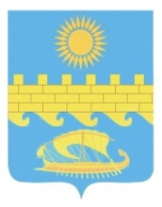 СОВЕТ МУНИЦИПАЛЬНОГО ОБРАЗОВАНИЯ ГОРОД-КУРОРТ АНАПА82 СЕССИЯ СОВЕТА МУНИЦИПАЛЬНОГО ОБРАЗОВАНИЯ ГОРОД-КУРОРТ АНАПАТРЕТЬЕГО СОЗЫВАРЕШЕНИЕот 09 июля 2020 г.   №  714город-курорт АнапаОб утверждении Положенияо порядке назначения, проведения и полномочияхсобраний граждан, конференций граждан (собраний делегатов)в муниципальном образовании город-курорт АнапаВ соответствии со статьей 29, 30 Федерального закона от 6 октября 2003 г. № 131-ФЗ «Об общих принципах организации местного самоуправления в Российской федерации», Уставом муниципального образования город-курорт Анапа, Совет депутатов муниципального образования город-курорт Анапа, Р Е Ш И Л:1. Утвердить Положение о порядке назначения, проведения и полномочиях собраний граждан, конференций граждан (собраний делегатов) в муниципальном образовании город-курорт Анапа.2. Опубликовать настоящее решение в средствах массовой информации.3. Разместить настоящее решение на официальном сайте администрации муниципального образования город-курорт Анапа в информационно-телекоммуникационной сети «Интернет».4. Контроль за выполнением настоящего решения возложить на заместителя главы муниципального образования город-курорт Анапа Вовка В.А. и комитет по правовым и нормативным вопросам, занятости и социальной защиты населения Совета муниципального образования 
город-курорт Анапа (Некрасова Е.А.).5. Настоящее решение вступает в силу после его официального опубликования.Глава муниципального образования город-курорт Анапа								 Ю.Ф. ПоляковПредседатель Совета муниципального образования город-курорт Анапа								   Л.И. Кочетов